Приложение № 2к Положению о формировании муниципального задания на оказание муниципальных услуг(выполнение работ) в отношении муниципальныхучреждений и финансовомобеспечении выполнения муниципального заданияОТЧЕТ О ВЫПОЛНЕНИИ МУНИЦИПАЛЬНОГО ЗАДАНИЯ № 77 на 2021год и на плановый период 2022 и 2023 годовот «22» января 2021 г.Часть 1. Сведения об оказываемых муниципальных услугах Раздел 13. Сведения о фактическом достижении показателей, характеризующих объем и (или) качество муниципальной услуги:3.1. Сведения о фактическом достижении показателей, характеризующих качество муниципальной услуги:3.2. Сведения о фактическом достижении показателей, характеризующих объем муниципальной услуги:Раздел 23. Сведения о фактическом достижении показателей, характеризующих объем и (или) качество муниципальной услуги:3.1. Сведения о фактическом достижении показателей, характеризующих качество муниципальной услуги:3.2. Сведения о фактическом достижении показателей, характеризующих объем муниципальной услуги:Раздел 33. Сведения о фактическом достижении показателей, характеризующих объем и (или) качество муниципальной услуги:3.1. Сведения о фактическом достижении показателей, характеризующих качество муниципальной услуги:3.2. Сведения о фактическом достижении показателей, характеризующих объем муниципальной услуги:Раздел 43. Сведения о фактическом достижении показателей, характеризующих объем и (или) качество работы:3.1. Сведения о фактическом достижении показателей, характеризующих качество работы:3.2. Сведения о фактическом достижении показателей, характеризующих объем работы:Раздел 53. Сведения о фактическом достижении показателей, характеризующих объем и (или) качество работы:3.1. Сведения о фактическом достижении показателей, характеризующих качество работы:3.2. Сведения о фактическом достижении показателей, характеризующих объем работы:Раздел 6.Показатели, характеризующие объем и (или) качество муниципальной услуги:Показатели, характеризующие качество муниципальной услугиДопустимые (возможные) отклонения от установленных показателей качества муниципальной услуги, в пределах которых муниципальное задание считается выполненным (процентов) – 10 %3.2. Сведения о фактическом достижении показателей, характеризующих объем работы:Раздел 7.: 3. Сведения о фактическом достижении показателей, характеризующих объем и (или) качество муниципальной услуги:3.1. Сведения о фактическом достижении показателей, характеризующих качество муниципальной услуги:Допустимые (возможные) отклонения от установленных показателей качества муниципальной услуги, в пределах которых муниципальное задание считается выполненным (процентов) – 10 %3.2. Сведения о фактическом достижении показателей, характеризующих объем работы:Часть 2. Сведения об выполняемых работахРаздел 1.3.2. Показатели, характеризующие объем работы:Показатели, характеризующие объем муниципальной услуги:Часть 3. Прочие сведения о муниципальном заданииОснование для досрочного прекращения выполнения муниципального задания:реорганизация Учреждения;ликвидация Учреждения;окончание срока действия лицензии Учреждения;окончание срока действия государственной аккредитации и дальнейшего препятствия ее получения.Иная информация, необходимая для выполнения (контроля за выполнением) муниципального задания ______________________________________________________________________________________________________________________________________________Порядок контроля за выполнением муниципального заданияТребования к отчетности о выполнении муниципального задания: Отчет об исполнении муниципального задания предоставляется в соответствии с приказом Министерства финансов Российской Федерации от 25.03.2011 г. №33н «Об утверждении инструкции о порядке составления годовой, квартальной бухгалтерской отчетности государственных (муниципальных) бюджетных и автономных учреждений».Периодичность представления отчетов о выполнении муниципального задания: 1 раз в год. Сроки представления отчетов о выполнении муниципального задания: до 15 январяследующего года.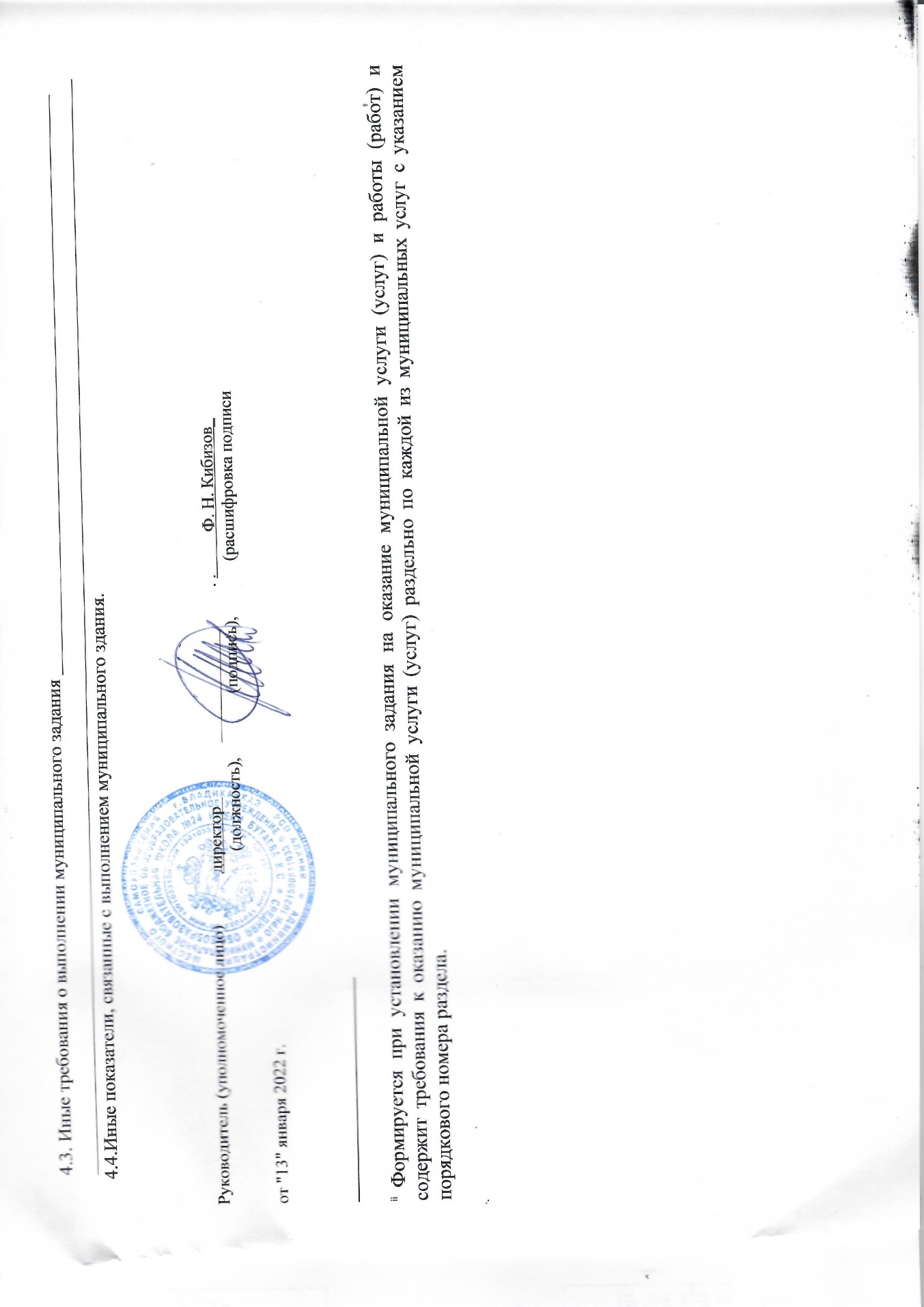 КодыНаименование муниципального учреждения (обособленного подразделения) муниципальное бюджетное общеобразовательное учреждение средняя общеобразовательная школа №24 имени Бутаева К. С.Форма поОКУД0506001ДатаВиды деятельности муниципального учреждения (обособленного подразделения)по сводному рееструПо ОКВЭД85.11По ОКВЭД85.12Вид муниципального учреждения общеобразовательное учреждениеПо ОКВЭД85.1385.1385.14Периодичность ежегодный1. Наименование муниципальной услуги  реализация основных общеобразовательных программ начального общего образованияУникальный 
номер по 
базовому (отраслевому) перечню34.787.0Уникальный 
номер по 
базовому (отраслевому) перечню34.787.0Уникальный 
номер по 
базовому (отраслевому) перечню34.787.02. Категории потребителей муниципальной услуги физические лица, достигшие возраста шести лет и шести месяцев при отсутствии противопоказаний по состоянию здоровьяУникальный 
номер по 
базовому (отраслевому) перечню34.787.0Уникальный 
номер по 
базовому (отраслевому) перечню34.787.0Уникальный номер реестровой записиПоказатель, характеризующий содержание муниципальной услугиПоказатель, характеризующий содержание муниципальной услугиПоказатель, характеризующий содержание муниципальной услугиПоказатель, характеризующий условия (формы) оказания муниципальной услугиПоказатель, характеризующий условия (формы) оказания муниципальной услугиПоказатель качества муниципальной услугиПоказатель качества муниципальной услугиПоказатель качества муниципальной услугиПоказатель качества муниципальной услугиПоказатель качества муниципальной услугиПоказатель качества муниципальной услугиПоказатель качества муниципальной услугиПоказатель качества муниципальной услугиУникальный номер реестровой записиПоказатель, характеризующий содержание муниципальной услугиПоказатель, характеризующий содержание муниципальной услугиПоказатель, характеризующий содержание муниципальной услугиПоказатель, характеризующий условия (формы) оказания муниципальной услугиПоказатель, характеризующий условия (формы) оказания муниципальной услугинаименование показателяединица измерения по ОКЕИединица измерения по ОКЕИутверждено в муниципальном задании на годисполнено на отчетную датудопустимое (возможное) отклонениеотклонение, превышающее допустимое (возможное) значениепричина отклоненияУникальный номер реестровой записи_______(наименование показателя)_______(наименование показателя)_______(наименование показателя)_______(наименование показателя)_______(наименование показателя)наименование показателянаименованиекодутверждено в муниципальном задании на годисполнено на отчетную датудопустимое (возможное) отклонениеотклонение, превышающее допустимое (возможное) значениепричина отклонения1234567891011121314801012О.99.0.БА81АЭ92001очнаяСохранность контингентапроцент7441009640801012О.99.0.БА81АЭ92001очнаяУровень соответствия учебного плана требованиям федерального базисного учебного планапроцент74410010000Полнота реализации основной общеобразовательной программы начального общего образованияпроцент74410010000доляединица642110,020Уникальный номер реестровой записиПоказатель, характеризующий содержание муниципальной услугиПоказатель, характеризующий содержание муниципальной услугиПоказатель, характеризующий содержание муниципальной услугиПоказатель, характеризующий условия (формы) оказания муниципальной услугиПоказатель, характеризующий условия (формы) оказания муниципальной услугиПоказатель объема муниципальной услугиПоказатель объема муниципальной услугиПоказатель объема муниципальной услугиПоказатель объема муниципальной услугиПоказатель объема муниципальной услугиПоказатель объема муниципальной услугиПоказатель объема муниципальной услугиПоказатель объема муниципальной услугиСредний размер платы (цена, тариф)Уникальный номер реестровой записиПоказатель, характеризующий содержание муниципальной услугиПоказатель, характеризующий содержание муниципальной услугиПоказатель, характеризующий содержание муниципальной услугиПоказатель, характеризующий условия (формы) оказания муниципальной услугиПоказатель, характеризующий условия (формы) оказания муниципальной услугинаименование показателяединица измерения по ОКЕИединица измерения по ОКЕИутверждено вмуниципальном задании на годисполнено на отчетную датудопустимое (возможное) отклонениеотклонение, превышающее допустимое (возможное) значениепричина отклоненияСредний размер платы (цена, тариф)Уникальный номер реестровой записи_______(наименование показателя)_______(наименование показателя)_______(наименование показателя)_______(наименование показателя)_______(наименование показателя)наименование показателянаименованиекодутверждено вмуниципальном задании на годисполнено на отчетную датудопустимое (возможное) отклонениеотклонение, превышающее допустимое (возможное) значениепричина отклоненияСредний размер платы (цена, тариф)123456789101112131415801012О.99.0.БА81АЭ92001очнаяЧисло обучающихсячел792240230100801012О.99.0.БА81АЭ92001очнаяЧисло обучающихся, принятых в первый классчел792506358Заявления родителей1. Наименование муниципальной услуги  реализация  адаптированных основных общеобразовательных программ начального общего образованияУникальный 
номер по 
базовому (отраслевому) перечню34.788.0Уникальный 
номер по 
базовому (отраслевому) перечню34.788.0Уникальный 
номер по 
базовому (отраслевому) перечню34.788.02. Категории потребителей муниципальной услуги физические лицаУникальный 
номер по 
базовому (отраслевому) перечню34.788.0Уникальный 
номер по 
базовому (отраслевому) перечню34.788.0Уникальный номер реестровой записиПоказатель, характеризующий содержание муниципальной услугиПоказатель, характеризующий содержание муниципальной услугиПоказатель, характеризующий содержание муниципальной услугиПоказатель, характеризующий условия (формы) оказания муниципальной услугиПоказатель, характеризующий условия (формы) оказания муниципальной услугиПоказатель качества муниципальной услугиПоказатель качества муниципальной услугиПоказатель качества муниципальной услугиПоказатель качества муниципальной услугиПоказатель качества муниципальной услугиПоказатель качества муниципальной услугиПоказатель качества муниципальной услугиПоказатель качества муниципальной услугиУникальный номер реестровой записиПоказатель, характеризующий содержание муниципальной услугиПоказатель, характеризующий содержание муниципальной услугиПоказатель, характеризующий содержание муниципальной услугиПоказатель, характеризующий условия (формы) оказания муниципальной услугиПоказатель, характеризующий условия (формы) оказания муниципальной услугинаименование показателяединица измерения по ОКЕИединица измерения по ОКЕИутверждено в муниципальном задании на годисполнено на отчетную датудопустимое (возможное) отклонениеотклонение, превышающее допустимое (возможное) значениепричина отклоненияУникальный номер реестровой записи_______(наименование показателя)_______(наименование показателя)_______(наименование показателя)_______(наименование показателя)_______(наименование показателя)наименование показателянаименованиекодутверждено в муниципальном задании на годисполнено на отчетную датудопустимое (возможное) отклонениеотклонение, превышающее допустимое (возможное) значениепричина отклонения1234567891011121314801012О.99.0.БА82АА00001очнаяСохранность контингентапроцент74410010000801012О.99.0.БА82АА00001очнаяУровень соответствия учебного плана требованиям федерального базисного учебного планапроцент74410010000Полнота реализации основной общеобразовательной программы начального общего образованияпроцент74410010000доляединица6421100Уникальный номер реестровой записиПоказатель, характеризующий содержание муниципальной услугиПоказатель, характеризующий содержание муниципальной услугиПоказатель, характеризующий содержание муниципальной услугиПоказатель, характеризующий условия (формы) оказания муниципальной услугиПоказатель, характеризующий условия (формы) оказания муниципальной услугиПоказатель объема муниципальной услугиПоказатель объема муниципальной услугиПоказатель объема муниципальной услугиПоказатель объема муниципальной услугиПоказатель объема муниципальной услугиПоказатель объема муниципальной услугиПоказатель объема муниципальной услугиПоказатель объема муниципальной услугиСредний размер платы (цена, тариф)Уникальный номер реестровой записиПоказатель, характеризующий содержание муниципальной услугиПоказатель, характеризующий содержание муниципальной услугиПоказатель, характеризующий содержание муниципальной услугиПоказатель, характеризующий условия (формы) оказания муниципальной услугиПоказатель, характеризующий условия (формы) оказания муниципальной услугинаименование показателяединица измерения по ОКЕИединица измерения по ОКЕИутверждено вмуниципальном задании на годисполнено на отчетную датудопустимое (возможное) отклонениеотклонение, превышающее допустимое (возможное) значениепричина отклоненияСредний размер платы (цена, тариф)Уникальный номер реестровой записи_______(наименование показателя)_______(наименование показателя)_______(наименование показателя)_______(наименование показателя)_______(наименование показателя)наименование показателянаименованиекодутверждено вмуниципальном задании на годисполнено на отчетную датудопустимое (возможное) отклонениеотклонение, превышающее допустимое (возможное) значениепричина отклоненияСредний размер платы (цена, тариф)123456789101112131415801012О.99.0.БА82АА00001очнаяЧисло обучающихсячел7920000801012О.99.0.БА82АА00001очнаяЧисло обучающихся, принятых в первый класс по адаптированной программе начального общего образованиячел7920000801012О.99.0.БА82АА26001010 не указано002 проходящие обучение по состоянию здоровья на дому01 ОчнаяЧисло обучающихся, осваивающих адаптированные программы начального общего образованиячел.7920000801012О.99.0.БА82АА26001010 не указано002 проходящие обучение по состоянию здоровья на дому01 ОчнаяЧисло обучающихся, принятых в первый класспо адаптированной программе начального общего образованиячел.79200001. Наименование муниципальной услуги - реализация основных общеобразовательных программ основного общего образованияУникальный 
номер по 
базовому (отраслевому) перечню35.791.0__________________________________________________________________________________Уникальный 
номер по 
базовому (отраслевому) перечню35.791.0Уникальный 
номер по 
базовому (отраслевому) перечню35.791.02. Категории потребителей муниципальной услуги- физические лица, не достигшие возраста восемнадцати лет при отсутствии противопоказаний по состоянию здоровьяУникальный 
номер по 
базовому (отраслевому) перечню35.791.0Уникальный 
номер по 
базовому (отраслевому) перечню35.791.0Уникальный номер реестровой записиПоказатель, характеризующий содержание муниципальной услугиПоказатель, характеризующий содержание муниципальной услугиПоказатель, характеризующий содержание муниципальной услугиПоказатель, характеризующий условия (формы) оказания муниципальной услугиПоказатель, характеризующий условия (формы) оказания муниципальной услугиПоказатель качества муниципальной услугиПоказатель качества муниципальной услугиПоказатель качества муниципальной услугиПоказатель качества муниципальной услугиПоказатель качества муниципальной услугиПоказатель качества муниципальной услугиПоказатель качества муниципальной услугиПоказатель качества муниципальной услугиУникальный номер реестровой записиПоказатель, характеризующий содержание муниципальной услугиПоказатель, характеризующий содержание муниципальной услугиПоказатель, характеризующий содержание муниципальной услугиПоказатель, характеризующий условия (формы) оказания муниципальной услугиПоказатель, характеризующий условия (формы) оказания муниципальной услугинаименование показателяединица измерения по ОКЕИединица измерения по ОКЕИутверждено в муниципальном задании на годисполнено на отчетную датудопустимое (возможное) отклонениеотклонение, превышающее допустимое (возможное) значениепричина отклоненияУникальный номер реестровой записи_______(наименование показателя)_______(наименование показателя)_______(наименование показателя)_______(наименование показателя)_______(наименование показателя)наименование показателянаименованиекодутверждено в муниципальном задании на годисполнено на отчетную датудопустимое (возможное) отклонениеотклонение, превышающее допустимое (возможное) значениепричина отклонения1234567891011121314802111О.99.0.БА96АЮ58001010 не указано003 не указано001 не указаноочнаяСохранность контингентапроцент7441009820802111О.99.0.БА96АЮ58001010 не указано003 не указано001 не указаноочнаяУровень соответствия учебного плана требованиям федерального базисного учебного планапроцент74410010020Полнота реализации основной общеобразовательной программы начального общего образованияпроцент74410010000доляединица6421100Уникальный номер реестровой записиПоказатель, характеризующий содержание муниципальной услугиПоказатель, характеризующий содержание муниципальной услугиПоказатель, характеризующий содержание муниципальной услугиПоказатель, характеризующий условия (формы) оказания муниципальной услугиПоказатель, характеризующий условия (формы) оказания муниципальной услугиПоказатель объема муниципальной услугиПоказатель объема муниципальной услугиПоказатель объема муниципальной услугиПоказатель объема муниципальной услугиПоказатель объема муниципальной услугиПоказатель объема муниципальной услугиПоказатель объема муниципальной услугиПоказатель объема муниципальной услугиСредний размер платы (цена, тариф)Уникальный номер реестровой записиПоказатель, характеризующий содержание муниципальной услугиПоказатель, характеризующий содержание муниципальной услугиПоказатель, характеризующий содержание муниципальной услугиПоказатель, характеризующий условия (формы) оказания муниципальной услугиПоказатель, характеризующий условия (формы) оказания муниципальной услугинаименование показателяединица измерения по ОКЕИединица измерения по ОКЕИутверждено вмуниципальном задании на годисполнено на отчетную датудопустимое (возможное) отклонениеотклонение, превышающее допустимое (возможное) значениепричина отклоненияСредний размер платы (цена, тариф)Уникальный номер реестровой записи_______(наименование показателя)_______(наименование показателя)_______(наименование показателя)_______(наименование показателя)_______(наименование показателя)наименование показателянаименованиекодутверждено вмуниципальном задании на годисполнено на отчетную датудопустимое (возможное) отклонениеотклонение, превышающее допустимое (возможное) значениепричина отклоненияСредний размер платы (цена, тариф)123456789101112131415802111О.99.0.БА96АЮ58001010 не указано003 не указано001 не указано01 ОчнаяЧисло обучающихся, осваивающих программы основного общего образованиячел792240233701. Наименование работы - реализация основных общеобразовательных программ среднего общего образования.Уникальный 
номер по базовому (отраслевому) перечню36.794.02. Категории потребителей работы - физические лица, не достигшие возраста восемнадцати лет при отсутствии противопоказаний по состоянию здоровья.Уникальный 
номер по базовому (отраслевому) перечню36.794.0Уникальный номер реестровой записиПоказатель, характеризующий содержание работы Показатель, характеризующий содержание работы Показатель, характеризующий содержание работы Показатель, характеризующий условия (формы) выполнения работыПоказатель, характеризующий условия (формы) выполнения работыПоказатель качества работыПоказатель качества работыПоказатель качества работыПоказатель качества работыПоказатель качества работыПоказатель качества работыПоказатель качества работыПоказатель качества работыУникальный номер реестровой записиПоказатель, характеризующий содержание работы Показатель, характеризующий содержание работы Показатель, характеризующий содержание работы Показатель, характеризующий условия (формы) выполнения работыПоказатель, характеризующий условия (формы) выполнения работынаименование показателяединица измерения по ОКЕИединица измерения по ОКЕИутверждено в муниципальном задании на годисполнено наотчетную датудопустимое (возможное) отклонениеотклонение, превышающее допустимое (возможное) значениепричина отклоненияУникальный номер реестровой записи_______(наименование показателя)_______(наименование показателя)_______(наименование показателя)_______(наименование показателя)_______(наименование показателя)наименование показателянаименованиекодутверждено в муниципальном задании на годисполнено наотчетную датудопустимое (возможное) отклонениеотклонение, превышающее допустимое (возможное) значениепричина отклонения1234567891011121314802112О.99.0.ББ11АЮ58001010 не указано003 не указано001 не указано01 ОчнаяСохранность контингентаПроцент7441001531043Заявления родителей(законных представителей)802112О.99.0.ББ11АЮ58001010 не указано003 не указано001 не указано01 ОчнаяУровень соответствия учебного плана учреждения требованиям федерального государственного образовательного стандартаПроцент74410010000802112О.99.0.ББ11АЮ58001010 не указано003 не указано001 не указано01 ОчнаяПолнота реализации основной общеобразовательной программы среднего общего образованияПроцент74410010000802112О.99.0.ББ11АЮ58001010 не указано003 не указано001 не указано01 ОчнаяДоля своевременно устраненных учреждением нарушений, выявленных в результате проверокЕдиница6421100802112О.99.0.ББ11АЮ83001010 не указано003 не указано002 проходящие обучение по состоянию здоровья на дому01 ОчнаяСохранность контингентаПроцент74410010000802112О.99.0.ББ11АЮ83001010 не указано003 не указано002 проходящие обучение по состоянию здоровья на дому01 ОчнаяУровень соответствия учебного плана учреждения требованиям федерального государственного образовательного стандартаПроцент74410010000802112О.99.0.ББ11АЮ83001010 не указано003 не указано002 проходящие обучение по состоянию здоровья на дому01 ОчнаяПолнота реализации основной общеобразовательной программы среднего общего образованияПроцент74410010000802112О.99.0.ББ11АЮ83001010 не указано003 не указано002 проходящие обучение по состоянию здоровья на дому01 ОчнаяДоля своевременно устраненных учреждением нарушений, выявленных в результате проверокЕдиница6421100802112О.99.0.ББ11АГ00000010 не указано001 адаптированная образовательная программа001 не указано01 ОчнаяСохранность контингентаПроцент74410010000802112О.99.0.ББ11АГ00000010 не указано001 адаптированная образовательная программа001 не указано01 ОчнаяУровень соответствия учебного плана учреждения требованиям федерального государственного образовательного стандартаПроцент74410010000802112О.99.0.ББ11АГ00000010 не указано001 адаптированная образовательная программа001 не указано01 ОчнаяПолнота реализации адаптированной основной общеобразовательной программы среднего общего образованияПроцент74410010000802112О.99.0.ББ11АГ00000010 не указано001 адаптированная образовательная программа001 не указано01 ОчнаяДоля своевременно устраненных учреждением нарушений, выявленных в результате проверокЕдиница64211010802112О.99.0.ББ11АГ24000010 не указано001 адаптированная образовательная программа002 проходящие обучение по состоянию здоровья на дому01 ОчнаяСохранность контингентаПроцент74410010000Уникальный номер реестровой записиПоказатель, характеризующий содержание работыПоказатель, характеризующий содержание работыПоказатель, характеризующий содержание работыПоказатель, характеризующий условия (формы) выполнения работыПоказатель, характеризующий условия (формы) выполнения работыПоказатель объема работыПоказатель объема работыПоказатель объема работыПоказатель объема работыПоказатель объема работыПоказатель объема работыПоказатель объема работыПоказатель объема работыУникальный номер реестровой записиПоказатель, характеризующий содержание работыПоказатель, характеризующий содержание работыПоказатель, характеризующий содержание работыПоказатель, характеризующий условия (формы) выполнения работыПоказатель, характеризующий условия (формы) выполнения работынаименование показателяединица измерения по ОКЕИединица измерения по ОКЕИутверждено в муниципальном задании на годисполнено на отчетную датудопустимое (возможное) отклонениеотклонение, превышающее допустимое (возможное) значениепричина отклоненияУникальный номер реестровой записи_______(наименование показателя)_______(наименование показателя)_______(наименование показателя)_______(наименование показателя)_______(наименование показателя)наименование показателянаименованиекодутверждено в муниципальном задании на годисполнено на отчетную датудопустимое (возможное) отклонениеотклонение, превышающее допустимое (возможное) значениепричина отклонения1234567891011121314802112О.99.0.ББ11АЮ58001очнаяЧисло обучающихсячел7923046313Заявления родителей(законных представителей)802112О.99.0.ББ11АЮ83001010 не указано003 не указано002 проходящие обучение по состоянию здоровья на дому01 ОчнаяЧисло обучающихся, осваивающих программы среднего общего образованиячел.7920000802112О.99.0.ББ11АГ00000010 не указано001 адаптированная образовательная программа001 не указано01 ОчнаяЧисло обучающихся, осваивающих адаптированные программы среднего общего образованиячел.7920000802112О.99.0.ББ11АГ24000010 не указано001 адаптированная образовательная программа002 проходящие обучение по состоянию здоровья на дому01 ОчнаяЧисло обучающихся, осваивающих адаптированные программы среднего общего образованиячел.79200001. Наименование работы - реализация основных общеобразовательных программ дошкольного образования.Уникальный 
номер по базовому (отраслевому) перечню50.Д45.02. Категории потребителей работы - физические лица, не достигшие возраста восьми летУникальный 
номер по базовому (отраслевому) перечню50.Д45.0Уникальный номер реестровой записиПоказатель, характеризующий содержание работы Показатель, характеризующий содержание работы Показатель, характеризующий содержание работы Показатель, характеризующий условия (формы) выполнения работыПоказатель, характеризующий условия (формы) выполнения работыПоказатель качества работыПоказатель качества работыПоказатель качества работыПоказатель качества работыПоказатель качества работыПоказатель качества работыПоказатель качества работыПоказатель качества работыУникальный номер реестровой записиПоказатель, характеризующий содержание работы Показатель, характеризующий содержание работы Показатель, характеризующий содержание работы Показатель, характеризующий условия (формы) выполнения работыПоказатель, характеризующий условия (формы) выполнения работынаименование показателяединица измерения по ОКЕИединица измерения по ОКЕИутверждено в муниципальном задании на годисполнено наотчетную датудопустимое (возможное) отклонениеотклонение, превышающее допустимое (возможное) значениепричина отклоненияУникальный номер реестровой записи_______(наименование показателя)_______(наименование показателя)_______(наименование показателя)_______(наименование показателя)_______(наименование показателя)наименование показателянаименованиекодутверждено в муниципальном задании на годисполнено наотчетную датудопустимое (возможное) отклонениеотклонение, превышающее допустимое (возможное) значениепричина отклонения1234567891011121314801011О.99.0.БВ24ДН82000очнаяСохранность контингентапроцент74410010000801011О.99.0.БВ24ДН82000очнаяУровень соответствия учебного плана требованиям федерального базисного учебного планапроцент74410010000Полнота реализации основной общеобразовательной программы начального общего образованияпроцент74410010000доляединица6421100Уникальный номер реестровой записиПоказатель, характеризующий содержание работыПоказатель, характеризующий содержание работыПоказатель, характеризующий содержание работыПоказатель, характеризующий условия (формы) выполнения работыПоказатель, характеризующий условия (формы) выполнения работыПоказатель объема работыПоказатель объема работыПоказатель объема работыПоказатель объема работыПоказатель объема работыПоказатель объема работыПоказатель объема работыПоказатель объема работыУникальный номер реестровой записиПоказатель, характеризующий содержание работыПоказатель, характеризующий содержание работыПоказатель, характеризующий содержание работыПоказатель, характеризующий условия (формы) выполнения работыПоказатель, характеризующий условия (формы) выполнения работынаименование показателяединица измерения по ОКЕИединица измерения по ОКЕИутверждено в муниципальном задании на годисполнено на отчетную датудопустимое (возможное) отклонениеотклонение, превышающее допустимое (возможное) значениепричина отклоненияУникальный номер реестровой записи_______(наименование показателя)_______(наименование показателя)_______(наименование показателя)_______(наименование показателя)_______(наименование показателя)наименование показателянаименованиекодутверждено в муниципальном задании на годисполнено на отчетную датудопустимое (возможное) отклонениеотклонение, превышающее допустимое (возможное) значениепричина отклонения1234567891011121314801011О.99.0.БВ24ДН82000очнаяЧисло обучающихся, осваивающих программы дошкольного образования в группах полного днячел792606000Наименование муниципальной услуги – присмотр и уходКатегории потребителей муниципальной услуги – обучающиеся, за исключением детей- инвалидов и инвалидовУникальный номер по базовому (отраслевому перечню36.785.0Уникальный номер реестровой записиПоказатель, характеризующий содержание работы Показатель, характеризующий содержание работы Показатель, характеризующий содержание работы Показатель, характеризующий условия (формы) выполнения работыПоказатель, характеризующий условия (формы) выполнения работыПоказатель качества работыПоказатель качества работыПоказатель качества работыПоказатель качества работыПоказатель качества работыПоказатель качества работыПоказатель качества работыПоказатель качества работыУникальный номер реестровой записиПоказатель, характеризующий содержание работы Показатель, характеризующий содержание работы Показатель, характеризующий содержание работы Показатель, характеризующий условия (формы) выполнения работыПоказатель, характеризующий условия (формы) выполнения работынаименование показателяединица измерения по ОКЕИединица измерения по ОКЕИутверждено в муниципальном задании на годисполнено наотчетную датудопустимое (возможное) отклонениеотклонение, превышающее допустимое (возможное) значениепричина отклоненияУникальный номер реестровой записи_______(наименование показателя)_______(наименование показателя)_______(наименование показателя)_______(наименование показателя)_______(наименование показателя)наименование показателянаименованиекодутверждено в муниципальном задании на годисполнено наотчетную датудопустимое (возможное) отклонениеотклонение, превышающее допустимое (возможное) значениепричина отклонения1234567891011121314880900О.99.0.ББ08АА57000очнаяСохранность контингентаПроцент74410010000доляединица6421100Уникальный номер реестровой записиПоказатель, характеризующий содержание работыПоказатель, характеризующий содержание работыПоказатель, характеризующий содержание работыПоказатель, характеризующий условия (формы) выполнения работыПоказатель, характеризующий условия (формы) выполнения работыПоказатель объема работыПоказатель объема работыПоказатель объема работыПоказатель объема работыПоказатель объема работыПоказатель объема работыПоказатель объема работыПоказатель объема работыУникальный номер реестровой записиПоказатель, характеризующий содержание работыПоказатель, характеризующий содержание работыПоказатель, характеризующий содержание работыПоказатель, характеризующий условия (формы) выполнения работыПоказатель, характеризующий условия (формы) выполнения работынаименование показателяединица измерения по ОКЕИединица измерения по ОКЕИутверждено в муниципальном задании на годисполнено на отчетную датудопустимое (возможное) отклонениеотклонение, превышающее допустимое (возможное) значениепричина отклоненияУникальный номер реестровой записи_______(наименование показателя)_______(наименование показателя)_______(наименование показателя)_______(наименование показателя)_______(наименование показателя)наименование показателянаименованиекодутверждено в муниципальном задании на годисполнено на отчетную датудопустимое (возможное) отклонениеотклонение, превышающее допустимое (возможное) значениепричина отклонения1234567891011121314880900О.99.0.ББ08АА57000очнаяЧисло обучающихся, посещающих группу продленного днячел792505000Наименование муниципальной услуги – Коррекционно-развивающая, компенсирующая и логопедическая помощь обучающимсяКатегории потребителей муниципальной услуги – физические лицаУникальный номер по базовому (отраслевому перечню50.Г54.0Уникальный номер реестровой записиПоказатель, характеризующий содержание работы Показатель, характеризующий содержание работы Показатель, характеризующий содержание работы Показатель, характеризующий условия (формы) выполнения работыПоказатель, характеризующий условия (формы) выполнения работыПоказатель качества работыПоказатель качества работыПоказатель качества работыПоказатель качества работыПоказатель качества работыПоказатель качества работыПоказатель качества работыПоказатель качества работыУникальный номер реестровой записиПоказатель, характеризующий содержание работы Показатель, характеризующий содержание работы Показатель, характеризующий содержание работы Показатель, характеризующий условия (формы) выполнения работыПоказатель, характеризующий условия (формы) выполнения работынаименование показателяединица измерения по ОКЕИединица измерения по ОКЕИутверждено в муниципальном задании на годисполнено наотчетную датудопустимое (возможное) отклонениеотклонение, превышающее допустимое (возможное) значениепричина отклоненияУникальный номер реестровой записи_______(наименование показателя)_______(наименование показателя)_______(наименование показателя)_______(наименование показателя)_______(наименование показателя)наименование показателянаименованиекодутверждено в муниципальном задании на годисполнено наотчетную датудопустимое (возможное) отклонениеотклонение, превышающее допустимое (возможное) значениепричина отклонения1234567891011121314853212О.99.0.БВ22АА01001очноСохранность контингентапроцент64210010000853212О.99.0.БВ22АА01001очноУровень соответствия учебного плана учреждения требованиям федерального базисного учебного планапроцент64210010000Полнота реализации основной общеобразовательной программы начального общего образованияпроцент64210010000Доля своевременно устраненных учреждением нарушений, выявленных в результате проверокединица6421100Уникальный номер реестровой записиПоказатель, характеризующий содержание работыПоказатель, характеризующий содержание работыПоказатель, характеризующий содержание работыПоказатель, характеризующий условия (формы) выполнения работыПоказатель, характеризующий условия (формы) выполнения работыПоказатель объема работыПоказатель объема работыПоказатель объема работыПоказатель объема работыПоказатель объема работыПоказатель объема работыПоказатель объема работыПоказатель объема работыУникальный номер реестровой записиПоказатель, характеризующий содержание работыПоказатель, характеризующий содержание работыПоказатель, характеризующий содержание работыПоказатель, характеризующий условия (формы) выполнения работыПоказатель, характеризующий условия (формы) выполнения работынаименование показателяединица измерения по ОКЕИединица измерения по ОКЕИутверждено в муниципальном задании на годисполнено на отчетную датудопустимое (возможное) отклонениеотклонение, превышающее допустимое (возможное) значениепричина отклоненияУникальный номер реестровой записи_______(наименование показателя)_______(наименование показателя)_______(наименование показателя)_______(наименование показателя)_______(наименование показателя)наименование показателянаименованиекодутверждено в муниципальном задании на годисполнено на отчетную датудопустимое (возможное) отклонениеотклонение, превышающее допустимое (возможное) значениепричина отклонения1234567891011121314853212О.99.0.БВ22АА01001очноЧисло обучающихся, посещающих занятия с логопедомчел7920000  3. Показатели, характеризующие объем и (или) качество работы:Показатели, характеризующие качество работы:Уникальный номер реестровой записиПоказатель, характеризующий содержание муниципальной работыПоказатель, характеризующий содержание муниципальной работыПоказатель, характеризующий содержание муниципальной работыПоказатель, характеризующий условия (формы) выполнения работыПоказатель, характеризующий условия (формы) выполнения работыПоказатель объема муниципальной выполнения работыПоказатель объема муниципальной выполнения работыПоказатель объема муниципальной выполнения работыЗначение показателя качества выполнения работыЗначение показателя качества выполнения работыЗначение показателя качества выполнения работыРазмер платы (цена, тариф)Размер платы (цена, тариф)Размер платы (цена, тариф)Допустимые (возможные) отклонения от установленных показателей качестваДопустимые (возможные) отклонения от установленных показателей качестваУникальный номер реестровой записи________(наименование показателя)________(наименование показателя)________(наименование показателя)_______(наименование показателя)________(наименование показателя)Наименованиепоказателяединица измерения единица измерения 2020 год (очередной финансовый год)2022 год (1-й год планового периода)2022 год (2-й год планового периода2021 год (очередной финансовый год)2022 год (1-й год планового периода)2023год (2-й год планового периодав процентахв абсолютных показателяхУникальный номер реестровой записи________(наименование показателя)________(наименование показателя)________(наименование показателя)_______(наименование показателя)________(наименование показателя)Наименованиепоказателянаименованиекод по ОКЕИ2020 год (очередной финансовый год)2022 год (1-й год планового периода)2022 год (2-й год планового периода2021 год (очередной финансовый год)2022 год (1-й год планового периода)2023год (2-й год планового периодав процентахв абсолютных показателяхФормы контроляПериодичностьСтруктурные подразделения администрации местного самоуправления г.Владикавказа, осуществляющие контроль за оказанием муниципальной услугиПроведение мониторинга качества предоставления муниципальных услуг в области образованияв соответствии с планом Управления образованияУправление образования администрации местного самоуправления г.ВладикавказаАнализ обращений и жалоб граждан по вопросам качества предоставления муниципальных услуг в области образованияв соответствии с планом Управления образованияУправление образования администрации местного самоуправления г.ВладикавказаПроведение контрольные мероприятий по выполнению объемов предоставления муниципальных услуг в области образованияв соответствии с планом Управления образованияУправление образования администрации местного самоуправления г.Владикавказа